========================================================26.12.2018                                   с. Воздвиженка                                     №  66-пОб утверждении  программы  профилактики нарушений обязательных требований в рамках осуществления муниципального контроля в муниципальном образовании Воздвиженский сельсовет Асекеевского района Оренбургской области на 2019 годВ соответствии с Федеральным законом от 06.10.2003 № 131-ФЗ «Об общих принципах организации местного самоуправления в Российской Федерации», статьей 8.2 Федерального закона от 26.12.2008 № 294-ФЗ «О защите прав юридических лиц и индивидуальных предпринимателей», постановлением Правительства Российской Федерации от 10.02.2017 № 166 «Об утверждении Правил составления и направления предостережения о недопустимости нарушения обязательных требований, подачи юридическим лицом, индивидуальным предпринимателем возражений на такое предостережение и их рассмотрения, уведомления об исполнении такого предостережения», руководствуясь Уставом муниципального образования Воздвиженский сельсовет, в целях предупреждения нарушений юридическими лицами и индивидуальными предпринимателями обязательных требований, устранения причин, факторов и условий, способствующих нарушениям обязательных требований администрация муниципального образования Воздвиженский сельсовет ПОСТАНОВЛЯЕТ:         1.  Утвердить программу профилактики нарушений обязательных требований в рамках осуществления муниципального контроля в муниципальном образовании Воздвиженский сельсовет Асекеевского района Оренбургской области на 2019 год» согласно приложению.         2. Утвердить форму предостережения о недопустимости нарушения обязательных требований в рамках осуществления муниципального контроля в муниципальном образовании Воздвиженский сельсовет (приложение 2).         3. Должностным лицам Администрации  муниципального образования Воздвиженский сельсовет Асекеевского района Оренбургской области, уполномоченным на осуществление муниципального контроля обеспечить в пределах своей компетенции выполнение Программы профилактики нарушений обязательных требований в рамках осуществления муниципального контроля в муниципальном образовании Воздвиженский сельсовет Асекеевского района Оренбургской области на 2019 год, утвержденной пунктом 1 настоящего постановления.	4. Постановление вступает в силу после обнародования.          5.Контроль за исполнением настоящего постановления оставляю за собой. Глава муниципального образования                                              И.А. ФёдоровРазослано: в дело,  в прокуратуру  района               Приложение 1
к постановлению администрации
Воздвиженского сельсовета Асекеевского района Оренбургской областиот 26.12.2018 № 66-пПРОГРАММАПРОФИЛАКТИКИ НАРУШЕНИЙ ОБЯЗАТЕЛЬНЫХ ТРЕБОВАНИЙ В РАМКАХ ОСУЩЕСТВЛЕНИЯ МУНИЦИПАЛЬНОГО КОНТРОЛЯ В МУНИЦИПАЛЬНОМ ОБРАЗОВАНИИ ВОЗДВИЖЕНСКИЙ СЕЛЬСОВЕТ АСЕКЕЕВСКОГО РАЙОНА ОРЕНБУРГСКОЙ ОБЛАСТИ  НА 2019 ГОДРаздел I. Виды муниципального контроля, осуществляемого Администрацией  муниципального образования Воздвиженский сельсовет Асекеевского района Оренбургской области на 2019 годРаздел II. Мероприятия по профилактике нарушений, реализуемые Администрацией муниципального образования Воздвиженский сельсовет Асекеевского района Оренбургской областиПриложение 2
к постановлению администрации
Воздвиженского сельсовета Асекеевского района Оренбургской областиот 26.12. 2018 № 66 – пПРЕДОСТЕРЕЖЕНИЕо недопустимости нарушения обязательных требований
в рамках осуществления муниципального контроля в муниципальном образовании Воздвиженский сельсовет Асекеевского района Оренбургской областис. Воздвиженка                                                                              «___»_______________20__г._____________________________________________________________________________(наименование должности, органа муниципального контроля, который направляет предостережение)_____________________________________________________________________________(наименование юридического лица/фамилия, имя, отчество (при наличии) индивидуального предпринимателя)____________________________________________________________________________________________________________________________________________________________________________________________________________________________________________________________________________________________________________________(указание на обязательные требования, требования, установленные муниципальными правовыми актами, нормативные правовые акты, включая их структурные единицы, предусматривающие указанные  требования)_____________________________________________________________________________________________________________________________________________________(информация о том, какие действия (бездействие) юридического лица, индивидуального предпринимателя приводят или могут привести к нарушению обязательных требований, требований, установленных муниципальными правовыми актами)На основании вышеизложенного, руководствуясь пунктом 4 части 2 статьи 8.2 Федерального закона от 26.12.2008 № 294-ФЗ «О защите прав юридических лиц и индивидуальных предпринимателей при осуществлении государственного контроля(надзора) и муниципального контроля»,ПРЕДЛАГАЮ:1. Принять меры по обеспечению соблюдения обязательных требований, установленных_____________________________________________________________________________(указываются положения нормативного правового акта)2. Направить в Администрацию муниципального образования Воздвиженский сельсовет Асекеевского района Оренбургской области уведомление об исполнении настоящего предостережения в срок до_____________ 20       г. (не менее 60 дней со дня направления предостережения).Уведомление об исполнении предостережения, а также возражения представляются или направляются по адресу: 461715, Оренбургская область, Асекеевский район, с. Воздвиженка, ул. Центральная,7.Электронный адрес: Vozdviz00@mail. ruТелефон/ Факс: 8(35351) 26-4-81__________________________________________                ______________________________(должность, фамилия, инициалы должностного лица,                                                  (подпись, заверенная печатью)выдавшего предостережение) Предостережение мне объявлено, право на обжалование в установленном порядке разъяснено.___  __________  20___г.                                                  ____________________________                                                                                                                                     (подпись лица, которому объявлено предостережение)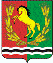 АДМИНИСТРАЦИЯМУНИЦИПАЛЬНОГО ОБРАЗОВАНИЯ ВОЗДВИЖЕНСКИЙ СЕЛЬСОВЕТ АСЕКЕВСКОГО РАЙОНА ОРЕНБУРГСКОЙ ОБЛАСТИП О С Т А Н О В Л Е Н И Е №п/пНаименованиевида муниципального контроляДолжностное лицо, уполномоченное на осуществление муниципального контроля в соответствующей сфере деятельности1231Муниципальный контроль за сохранностью автомобильных дорог местного значения в границах муниципального образования Воздвиженский сельсовет Асекеевского района Оренбургской областиГлава сельсовета2Муниципальный земельный контроль на территории муниципального образования Воздвиженский сельсовет Асекеевского района Оренбургской областиГлава сельсовета3Муниципальный жилищный контроль на территории муниципального образования Воздвиженский сельсовет Асекеевского района Оренбургской областиГлава сельсовета№ п/пНаименование мероприятияСрок реализации мероприятияОтветственный исполнитель1Размещение на официальном сайте Администрации муниципального образования Воздвиженский сельсовет Асекеевского района Оренбургской области в информационно- телекоммуникационной сети «Интернет» для каждого вида муниципального контроля перечней нормативных правовых актов или их отдельных частей, содержащих обязательные требования, оценка соблюдения которых является предметом муниципального контроля, а также текстов соответствующих нормативных правовых актовВ течение года (по мере необходимости)Должностные лица, уполномоченные на осуществление муниципального контроля в соответствующей сфере деятельности, указанные в разделе I настоящей Программы2Осуществление информирования посредством проведения разъяснительной работы в средствах массовой информации по вопросам соблюдения обязательных требований законодательства, в том числе в случаях изменения обязательных требований, оценка соблюдения которого является предметом муниципального контроляВ течение года (по мере необходимости)Должностные лица, уполномоченные на осуществление муниципального контроля в соответствующей сфере деятельности, указанные в разделе I настоящей Программы3Обеспечение регулярного (не реже одного раза в год) обобщения практики осуществления в соответствующей сфере деятельности муниципального контроля и размещение на официальном сайте Администрации муниципального образования Воздвиженский сельсовет Асекеевского района Оренбургской области в информационно-телекоммукационной сети «Интернет» соответствующих обобщений, в том числе с указанием наиболее часто встречающихся случаев нарушений обязательных требований с рекомендациями в отношении мер, которые должны приниматься юридическими лицами, индивидуальными предпринимателями в целях недопущения таких нарушенийIV кварталДолжностные лица, уполномоченные  на осуществление муниципального контроля в соответствующей сфере деятельности, указанные в разделе I настоящей Программы4Выдача предостережений о недопустимости нарушения обязательных требований в соответствии с частями 5 - 7 статьи 8.2 Федерального закона от 26 декабря 2008 года № 294-ФЗ «О защите прав юридических лиц и индивидуальных предпринимателей при осуществлении государственного контроля (надзора) и муниципального контроля» (если иной порядок не установлен федеральным законом)В течение года (по мере  необходимостиДолжностные лица, уполномоченные на осуществление муниципального контроля в соответствующей сфере деятельности, указанные в разделе I настоящей Программы